RAPPORTO RIGUARDANTE L’APPLICAZIONE DEL PROTOCOLLO COVID DURANTE LA GARA DI:LUOGO		DATA           ARMA 		CATEGORIA  SI segnalano di seguito i punti critici individuati da tenere sotto controllo, si prega di segnalare per ogni singola voce le anomalie riscontrate e le eventuali proposte di soluzione.LUOGO DI GARA								OK		NOTRASPORTI		 								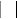 INGRESSO                                                                                                               CAMPO GARA (dimensioni, spazi Covid) 		SEGNALETICA E MATERIALE INFORMATIVO			 CONTROLLO ARMISUDDIVISIONE SPAZI INTERNI E SPAZI COVID DEDICATIALLESTIMENTO E SEPARAZIONI FISICHEBAGNISPOGLIATOIPERSONALE DI VIGILANZA COVIDDISPOSITIVI DI SICUREZZA E IGIENIZZAZIONECONNESSIONE INTERNETSVOLGIMENTO COMPETIZIONE						OK		NOINIZIO 								GIRONI		FASI ELIMINATORIE CONTROLLO ARMIFASI FINALI SUDDIVISIONE SPAZI INTERNIPREMIAZIONEALLESTIMENTO E SEPARAZIONI FISICHEINTERVENTI MEDICO DI GARAOSSERVAZIONI:Rapporto compilato e firmato da:________________________________________________________________________________________________________________________________________________________________________________________________________RIF.ANOMALIA/SOLUZIONERIF.ANOMALIA/SOLUZIONE (segue)